Dear IB Physics Parents and Community: 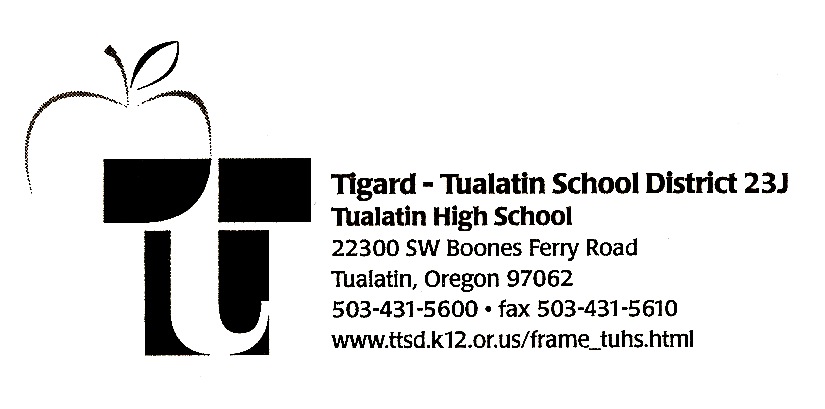       	This is your cordial invitation to the 27th annual Tualatin Physics research symposia.  They will be held at 6:00 on the evening of Tuesday, January 14th and Wednesday, January 15th in the lecture hall of Tualatin High School.  Talk to your own budding scientist to see in which symposium they are presenting.  I will also share a link to the program via the email you gave to Synergy.      	The purpose of the symposia is for my students to defend their semester research projects before the public (you).  Their projects constitute one of their final examinations for the semester of IB Physics, and for the IB students, this is their Internal Assessment work.      	These Symposia feature research on fluid mechanics, rocket science, elastic rebound, gravity, Gauss guns, crater formation, waves, trebuchets, magnetic damping, the Magnus Effect, heat transfer, air friction, air guns, and blood oxygen levels.Hope to see you there!!! 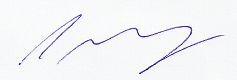 Chris MurrayTualatin High School